Voorwoord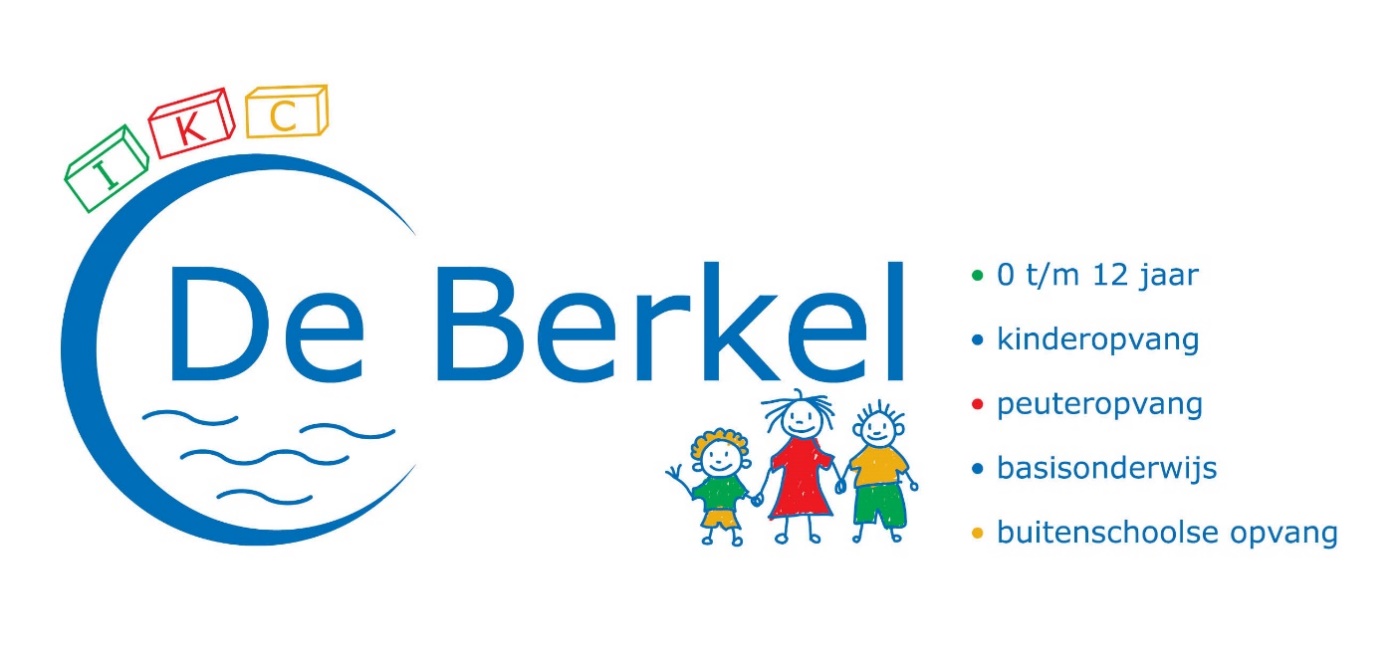 Geachte ouders/verzorgers,Zoals u van ons gewend bent, krijgt u ook het informatieboekje voor het schooljaar 2020-2021 digitaal toegezonden.Dit boekje is onderdeel van de schoolgids. In het informatieboekje is de jaarkalender opgenomen evenals de namen van het personeel, de MR- en OR- leden en andere instanties waarmee de school te maken heeft.Ook is het vakantierooster opgenomen en nog een aantal belangrijke schoolzaken waarmee u te maken kunt krijgen. Voor eventuele wijzigingen en aanvullingen verwijzen we u naar het Berkeljournaal. Deze nieuwsbrief verschijnt aan het einde van de maand en is ook op de website te vinden.Vriendelijke groeten,Team van IKC De BerkelOnderwijsteam ‘Bouwen aan een adaptieve school’Binnen het onderwijsteam  ‘Bouwen aan een adaptieve school’ werkt onze school samen met OBS de Keikamp (Geesteren) en IKC Op d’n Esch (Eibergen) vanuit een gezamenlijke visie op onderwijs. Deze gezamenlijke visie wordt gekenmerkt door het werken vanuit de volgende waarden:-Competentie-Autonomie -RelatiebehoeftenDeze waarden zijn geclusterd in de volgende ontwikkelingslijnen:Structuur; De manier waarop het onderwijsteam de leeromgeving inricht, leerkrachten voorspelbaar zijn in hun gedrag en de leerstofplanning plaats vindt.Interactie; De manier waarop leerkrachten, leerlingen en ouders met elkaar omgaan.Zelfverantwoordelijk leren; De manier waarop leerlingen een houding aannemen en vaardigheden ontwikkelingen zodat ze eigenaar worden van hun leerproces.Instructie; De manier waarop de leerkrachten de ontwikkelingen van leerlingen volgen, hun doelen stellen, uitleg geven en daarin variatie bieden (adaptief) en lesmethodes en andere middelen inzetten (effectieve instructie).Samenwerking; De manier waarop leerkrachten samenwerken en elkaar laten ondersteunen tijdens het leerproces.Systematisch werken; Planningssysteem; de manier waarop het onderwijs continu wordt afgestemd op de mogelijkheden en behoeften van kinderen. De  onderwijskundige samenwerking wordt vormgegeven door kennis te delen en door het verwezenlijken van een eenduidige schoolorganisatie. Dit uniforme beleid wordt gekenmerkt door de volgende uitgangspunten, structuren en middelen:bepalen van de ontwikkelingslijnen en ontwikkelingsvelden door middel van een structurele zelfanalyse, oftewel het vaststellen van (noodzakelijke) verbeterpunten.gezamenlijke verheldering en toetsing middels opgestelde succesindicatoren.verbetering van schoolorganisatie en onderwijsprocessen (schoolprestaties).borging van vernieuwingen (afspraken).Contactgegevens directeur onderwijsteam:Directeur onderwijsteam: dhr. B. IzaksMailadres: b.izaks@oponoa.nlKlassenverdeling 2020-2021 De directeur van het BAS onderwijsteam, Bert Izaks, zal ± 1 dagdeel per week aanwezig zijn. De dagelijkse leiding is in handen van Marije Verbeek, de locatiecoördinator van school. Zij is werkzaam op maandag, dinsdag en donderdag. Aurora Hormes is de intern begeleider van de school. Zij vervult deze taak op de donderdag.Nicole Jolie is onderwijsassistent. Zij vervult deze taak op maandagmiddag, dinsdagochtend, donderdagochtend en vrijdagochtend.Adresgegevens schooljaar 2020-2021Conciërge en schoonmaak: Annie van EckVertrouwens- contactpersoon intern:	Kim van Amersfoort-NijmanTel: 0545-431585Mail: kim@obsdeberkel.nlVertrouwens- contactpersoon extern:Mw. Yvonne Kamsma.Tel: 088-0931439Mail: yvonne.kamsma@ijsselgroep.nlInspectie van het onderwijs	info@owinsp.nlwww.onderwijsinspectie.nlvragen over het onderwijs: 0800-8051 (gratis)klachtmeldingen over seksueel misbruik en geweld:vertrouwensinspecteurs 0900-1113111 (lokaal tarief)Nieuwsitems:BerkeljournaalU ontvangt aan het eind van elke maand een Berkeljournaal. Hierop staan de maandagenda voor de volgende maand, de laatste nieuwtjes en de wijzigingen en aanvullingen op de jaaragenda. Lees dit dus goed.Het Berkeljournaal en de meeste brieven worden verstuurd per mail. Wanneer er papieren mee gegeven moeten worden, dan worden deze alleen meegegeven aan het oudste kind uit het gezin. Dit is een aanzienlijke kostenbesparing. Wilt u wanneer u een nieuw mailadres heeft dit even doormailen naar de school? Zo kunnen wij het adressenbestand up-to-date houden.WebsiteOp www.obsdeberkel.nl vindt u informatie over onze school. In het kader van de AVG wetgeving plaatsen wij geen foto’s meer op de website van school, maar delen wij deze via Klasbord.Jaarlijks terugkerende schoolse activiteiten:Zakelijke ouderavond en informatieavondElk jaar is er een gecombineerde zakelijke ouderavond en informatieavond.Na het zakelijke gedeelte wordt er in elke groep informatie gegeven over de werkwijze in die klas.Dit schooljaar vindt de avond plaats op donderdagavond 17 september om 19.00 uur.Voorstellingen groepenWe hebben een middag per schooljaar gekozen, waarin alle groepen samen een voorstelling verzorgen rondom een centraal thema. Dit schooljaar zal dit zijn in combinatie met de afsluiting van de Kinderboekenweek op donderdag 8 oktober.Groep 7/8 verzorgt daarnaast aan het einde van het schooljaar een musical.Musical / afscheid groep 8De leerlingen van groep 7/8 voeren op donderdag 1 juli ’s middags en ’s avonds een musical op. ’s Avonds nemen we, aansluitend op de musical, afscheid van groep 8. KoningsspelenDe koningsspelen vieren we door sport en spel activiteiten te organiseren op en rondom het plein voor alle kinderen van school.Sportdag groep 6 t/m 8Op de laatste donderdag in mei wordt de jaarlijkse sportdag gehouden op sportpark “de Bijenkamp of zwembad het ‘’Vinkennest” in Eibergen. De leerlingen van de groepen 6, 7 en 8 van alle scholen uit Eibergen doen hieraan mee. De leerlingen worden ’s morgens bij de sportlocatie verwacht en ’s middags gehaald. De verantwoording voor dit vervoer ligt bij ouders.Laatste schooldagOp de laatste schooldag wordt er een leuke afsluiting voor alle leerlingen georganiseerd en wordt het schooljaar samen afgesloten.SchoolreisjesIn de maanden mei / juni vinden de schoolreizen/kamp voor de groepen 1 t/m 8 plaats.Over de data, bestemming en invulling wordt u te zijner tijd nader geïnformeerd.Van de ‘kampgangers’ wordt er een extra bijdrage gevraagd. Groep 7 leerlingen betalen €34,- en groep 8 leerlingen €44,-De schoolreizen en het schoolkamp maken deel uit van het onderwijsprogramma en zijn dus verplicht.Ziekte of verzuim:Melden bij ziekte of verzuimAls uw kind ziek is vragen wij u om voor schooltijd te bellen naar 0545-431585.In principe wordt er voor leerplichtige kinderen (vanaf 5) buiten de schoolvakanties om geen vrij gegeven. Voor bijzondere gevallen (bruiloften, jubilea e.d.) dient u vrij te vragen d.m.v. een verlofformulier. Deze verlofformulieren zijn bij de leerkracht van uw kind of bij de locatie coördinator te verkrijgen. Ze dienen ingevuld te worden ingeleverd bij de leerkracht of locatie coördinator, minimaal, als het mogelijk is, één week van te voren.Voor extra vakanties, lange weekenden wordt alleen bij hoge uitzondering verlof verleend. Dit kan alleen als de ouders door hun beroep absoluut niet in de zomervakantie weg kunnen.Het verlof voor extra vakantie dient minimaal twee maanden van te voren worden aangevraagd bij de locatiecoördinator. Ook wordt hierbij een werkgeversverklaring gevraagd.Invallers:Bij ziekte of andere redenen van afwezigheid wordt er inval geregeld voor de desbetreffende leerkracht. Binnen onze stichting is er een invallerspool van afgestudeerde leerkrachten. Wanneer mogelijk wordt er iemand uit deze pool ingezet voor die klas. Het kan echter voorkomen dat er intern geschoven moet worden. Wij proberen zoveel mogelijk rekening te houden met de continuïteit in de klas. Voor het specifieke vervangingsbeleid verwijzen we u naar de schoolgids. Hier staat onder andere in wat er kan gebeuren als er geen vervanging is. Met de fiets of lopend?Wij verzoeken u om uw kinderen indien nodig met de fiets naar school te laten komen. De kinderen van de Lindevoort, Bonenkamp, Woerden en Zonderkamp komen lopend naar school. Alleen met gymnastiek en/of zwemmen kan van deze regel worden afgeweken.Verjaardagen:Verjaardag kinderenDe kinderen vieren hun verjaardag in de klas. In de pauze mogen ze de klassen rond om ook de leerkrachten te trakteren. Wilt u de traktaties klein en zo mogelijk gezond houden (liever geen cadeautjes).De jarige krijgt een kaart waarop alle leerkrachten hun naam zetten.Verjaardag leerkrachtenAlle leerkrachten vieren op dezelfde dag hun verjaardag op school: juffendag. Dit zal plaatsvinden op woensdag 14 maart U ontvangt t.z.t. meer informatie.KlassenoudersElke klas heeft een of meerdere klassenouders. Deze helpen de leerkracht bij het voorbereiden en/of het uitvoeren van niet-lesgebonden activiteiten, zoals vieringen, excursies enz. Klassenouders worden op verzoek van de leerkracht in de gelegenheid gesteld mee te gaan op schoolreis. Voor het schoolkamp worden ouders benaderd door de leerkracht(en) van de groep.De leerkrachten en onderwijsassistent vinden het heel erg leuk als er namens kinderen iets wordt gegeven op de verjaardag en/of het einde van een schooljaar. Dit hoeft niet perse een cadeautje te zijn, maar dit kan ook een tekening, knutselwerkje o.i.d. zijn. Als er dan toch namens de klas iets wordt gekocht dan vinden wij 0,50 cent per leerling een goed bedrag.Stagiaires:Wij stellen onze school graag open voor stagiaires, want we vinden het belangrijk dat toekomstige collega’s veel ervaring opdoen. Het is ieder schooljaar weer afwachten of en wanneer we stagiaires krijgen.Algemene schoolregels:De kinderen mogen een kwartier voor aanvang op school zijn.5 minuten voor lesaanvang gaat de bel, zodat de lessen op tijd kunnen beginnen.Denkt u eraan dat de kinderen op tijd op school zijn.Een kwartier voor aanvang van de lessen en in de pauze is er pleinwacht.Wij kiezen voor veiligheid op het schoolplein, daar passen geen gevaarlijke/onsympathieke spelletjes op het plein bij.Fietsen worden in het fietsenrek gezet, er wordt niet op het plein gefietst.Het gebruik van mobiele telefoons is op school niet toegestaan, tenzij de leerkracht daar toestemming voor geeft.Liever geen speelgoed van thuis mee naar school.Aan de ouders van de kinderen uit groep 7 en 8 wordt gevraagd om een agenda te kopen.Voor de specifieke schoolregels verwijzen we u naar de schoolgids.OngevallenverzekeringWe willen u erop attenderen dat er de mogelijkheid bestaat om zelf een verzekering voor uw kind af te sluiten voor schade aan eigendommen. Meer informatie hierover kunt u vinden op  www.leerlingenverzekering.nl Oudergesprekken:10 minutengesprekkenDe leerlingen krijgen elk schooljaar twee rapporten. De rapporten zullen in februari tijdens de zgn. 10-minuten gesprekken met de ouders worden besproken. In juni zal dit gesprek plaatsvinden op verzoek van de leerkracht of op aanvraag van de ouders.Voordat de gesprekken plaatsvinden, krijgen de kinderen het rapport mee naar huis. In november worden er ook gesprekken gehouden. Alle ouders worden hiervoor uitgenodigd.Centrale-eindtoets groep 8De centrale-eindtoets zal op 20, 21 en 22 april 2021 worden afgenomen. Voordat de resultaten van de Centrale-eindtoets binnen zijn, vinden er eindgesprekken plaats met kinderen, ouders en leerkracht. Dan wordt de definitieve schoolkeuze bepaald. Cito-entreetoets groep 7De cito-entreetoets zal in mei worden afgenomen. Op maandag 17 mei zullen we hiermee starten. Ouders worden hier t.z.t. geïnformeerd. De uitslag van de cito-entreetoets wordt in juni tijdens de tweede 10-minutengespekken met de ouders besproken.Instroom kleutersVoor de leerlingen die in de instroomgroep zitten, wordt een gesprek gepland als ze een aantal weken op school zitten. De leerkrachten maken een afspraak. Bewegingsonderwijs:GymnastiekVanaf groep 3 zal uw kind 2 keer per week gaan gymmen in de gymnastiekzaal aan de Zuid Rekkenseweg. Hiervoor zijn aparte gymkleren en schoenen verplicht. Bijvoorbeeld gymbroek, T-shirt, turnpakje o.i.d. en natuurlijk sportschoenen. Na de gymles krijgen de leerlingen de gelegenheid om zich te douchen.De dagen waarop de kinderen van groep 3 t/m 8 gym hebben zijn maandag en donderdag. De lessen worden verzorgd door vakleerkrachten van de sportfederatie Berkelland. Op maandag krijgt ook groep 1/2 gym in de grote gymzaal van een vakleerkracht van de sportfederatie.Het gymrooster ziet er als volgt uit:Maandag Donderdag:Kleuters:Het is wenselijk dat ze een korte broek, t-shirt en gymschoenen dragen. Het liefst schoenen die ze zelf aan en uit kunnen doen. Er is een gymtas op school voor de gymkleren. Deze blijft op school.SchoolzwemmenZwemmen gebeurt alleen bij goed weer. U krijgt hierover te zijner tijd bericht.Buitenschoolse activiteitenBij genoeg deelname doet de school mee aan de buitenschoolse sporttoernooien. De teams worden begeleid door ouders en de leerkrachten komen wisselend voorbij om de leerlingen aan te moedigen. Vanaf groep 5 mogen de leerlingen meedoen aan sporttoernooien. Voor zover de data bekend zijn, staan deze in de kalender vermeld.Vakanties:Herfstvakantie: 17 okt - 25 okt 2020.Kerstvakantie: 19 dec - 3 jan 2021.Voorjaarsvakantie: 20 feb - 28 feb 2021.Goede vrijdag: 2 april 2021.Pasen: 5 april 2021.Meivakantie: 26 april - 9 mei 2021.Hemelvaartsdag + vrijdag: 13-14 mei 2021.Pinksteren: 24 mei 2021.Zomervakantie: 10 juli - 22 aug 2021.MR / OR:Medezeggenschapsraad (MR)De MR bestaat uit 2 teamleden: Manon ten Elsen en Ellen Venderbosch.en ouders:		Voorzitter:					Ouder:		Marieke Willink					Karin van der WaardeBrokersweg 6 A					Panhovenweg 177157 CJ Rekken				7157 BX Rekken0545-432199					0545-274849Ouderraad (OR)Het dagelijks bestuur van de O.R. bestaat uit:Voorzitter:		            			Secretaris:Eric Rijgwart					Chantal EsselinkKienvenneweg 5				Rekkense Binnenweg 18 A7157 CC Rekken				7157 CD Rekken06-24328130					06-14967212Penningmeester:				De overige OR-leden zijn:Marloes Roossink	           			Wilbert KrooshofLindevoort 13E	         				Marlou Bijer7157 AK Rekken				Nancy Driezes0545-478042					Mark KrugerVanuit het team vertegenwoordigen Kim van Amersfoort en Nienke Hogenkamp de OR.Algemene informatie:Nieuwe leerlingenLeerlingen die in de loop van het schooljaar op school komen, ontvangen enkele weken voor die tijd bericht van de desbetreffende leerkracht. Er kunnen dan afspraken gemaakt worden over de wenochtenden. De kinderen kunnen vier ochtenden komen wennen.SchooltijdenWij werken met een continurooster. Dit houdt in dat wij om 8:30 uur starten en om 14:30 uur eindigen. Tussendoor hebben de leerlingen een half uur pauze: van 12:00 uur tot 12:30 uur.Op de woensdag zijn alle leerlingen om 12:15 uur uit. Leerlingen van groep 1 t/m 4 zijn vrijdag om 12:00 uur uit.ZorgTen aanzien van de zorg worden we ondersteund door het samenwerkingsverband “IJssel/Berkel”. Als er specifieke zorg nodig is plannen we OT vergaderingen met ouders, leerkracht en IB’er, waar tevens als vaste gezichten Alice Teunis (SWV: samenwerkingsverband) en Leila Bunkers.(VMT: voor mekaar team) aanschuiven.Resultaten:In de afgelopen drie jaar zijn de leerlingen van groep 8 uitgestroomd naar:Adresgegevens:IKC De BerkelDen Borgweg 27157 BR Rekken0545-431585Email: info@obsdeberkel.nlWebsite: www.obsdeberkel.nl -Directeur BAS onderwijsteam: Bert Izaks.-Locatiecoördinator: Marije Verbeek.Stichting: OPONOA.Onze school valt onder de Stichting OPONOA (Openbaar Primair Onderwijs Noord-Oost Achterhoek) Korenbree 237271 LH BorculoPostadres: Postbus 16, 7270 AA Borculotel : 0545 275166Email : info@oponoa.nlWebsite : www.oponoa.nlHet College van Bestuur van de stichting wordt gevormd door de heren J. Siemerink en M. EverinkGroep 1/2Groep 3/4Groep 5/6Groep 7/8Maandagochtend Juf KimJuf ManonJuf NienkeJuf Marije MaandagmiddagJuf KimJuf Manon Juf NienkeJuf MarijeDinsdagochtendJuf KimJuf ManonJuf NienkeJuf EllenDinsdagmiddagJuf KimJuf ManonJuf NienkeJuf EllenWoensdag Juf KimJuf ManonJuf NienkeJuf EllenDonderdagochtend Juf KimJuf ManonJuf NienkeJuf EllenDondermiddagJuf KimJuf ManonJuf MarijeJuf EllenVrijdagochtend Juf KimJuf Manon Juf NienkeJuf EllenVrijdagmiddag  Lesvrije urenLesvrije uren Juf NienkeJuf Ellen AugustusAugustusAugustus1za2zo3ma4di5wo6do7vr8za9zo10ma11di12wo13do14vr15za16zo17ma18di19wo20do21vrBerkeljournaal op de mail22za23zo24ma1ste schooldag 2020-202125di26wo27do28vr29za30zo31maSeptemberSeptemberSeptember1diStart GVO / HVO lessenGroep 5/6: HVO Groep 7/8: GVO-MR 19.00 uur2woLuizencontrole 3do4vr5za6zo7ma8di9wo10doZakelijke ouderavond 19.00 uur, aansluitend informatieavond in de groepen11vr12za13zo14ma15di16wo17doSchrijvers op bezoekBerkeljournaal op de mail18vr19zaKorfbaltoernooi groep 3/4, Olympia’22 Borculo13.00 uur tot 17.00 uur20zo21ma22diBuitenlesdag 23wo24doGroep 1 t/m 4 vrij i.v.m. kindgesprekken groep 5 t/m 825vr26za27zo28ma29di30woeStart Kinderboekenweek, thema: En toen?OktoberOktoberOktober1do2vr3za4zo5ma6di7wo8doAfsluiting Kinderboekenweek in combinatie met voorstellingen groep 1 t/m 89vr10za11zo12ma13di14woStudiedag team ‘rots en water’. Alle kinderen vrij.15doBerkeljournaal op de mail16vr17za18zo19maHerfstvakantie 20diHerfstvakantie21woHerfstvakantie22doHerfstvakantie23vrHerfstvakantie24za25zo26ma27di28woHoofdluiscontrole 29do30vr31zaNovemberNovemberNovember1zo2ma3di4wo5doNationaal schoolontbijt, 8.30 uur 6vr7za8zo9ma10di11wo12do13vrLootjes trekken Sinterklaas groep 5 t/m 8 (’s middags)14za15zo16ma17di18wo19doBerkeljournaal op de mail20vr21za22zo23ma24diOudergesprekken groep 1 t/m 825wo26do27vr28za29zo30maDecemberDecemberDecember1di2wo3do4vrSinterklaasviering5za6zo7maLijsten kerstdiner in hallen8di9woBasketbaltoernooi groep 5 t/m 8, Pickerhal, 13.00 uur tot 17.00 uur10do11vr12za13zo14ma15di16wo17doKerstviering op school, 17.00 uur – 18.30 uurBerkeljournaal op de mail18vrKinderen ‘s middags vrij19za20zo21maKerstvakantie, Volleybaltoernooi groep 7/8, Pickerhal, 13-17 uur22diKerstvakantie23woKerstvakantie24doKerstvakantie25vrKerstvakantie26za27zo28maKerstvakantie29diKerstvakantie30woeKerstvakantie31doKerstvakantieJanuariJanuariJanuari1vrKerstvakantie2za3zo4ma5di6woHoofdluiscontrole 7do8vr9za10zo11maStart CITO LOVS toetsen12di13wo14do15vr16za17zo18ma19di20woStart nationale voorleesdagen groep 1/2 + peuters21doBerkeljournaal op de mail22vr23za24zo25ma26di27wo28do29vrEinde nationale voorleesdagen30za31zoFebruariFebruariFebruari1ma2di3wo4do5vr6za7zo8ma9di10wo11do12vrCarnaval op schoolRapporten mee naar huis13za14zo15ma16diRapportgesprekken groep 1 t/m 817woGroep 1 t/m 4 vrij i.v.m. kindgesprekken groep 5 t/m 8.Volleybaltoernooi groep 5 t/m 8, Pickerhal, 13.00 uur tot 17.00 uur18doBerkeljournaal op de mail19vr20za21zo22maVoorjaarsvakantie23diVoorjaarsvakantie24woVoorjaarsvakantie25doVoorjaarsvakantie26vrVoorjaarsvakantie27za28zoMaartMaartMaart1ma2di3woHoofdluiscontrole 4do5vr6za7zo8ma9di10wo11do12vr13za14zo15ma16di17wo18do19vr20za21zo22ma23diStudiedag team, alle kinderen vrij24wo25doBerkeljournaal op de mail26vr27za28zo29ma30di31woeGroep 1/211.30 – 12.15 uurGroep 3/412.15 – 13.00 uurGroep 5/6 13.00 – 13.45 uurGroep 7/8 13.45 – 14.30 uurGroep 3/412.15 – 13.00 uurGroep 5/6 13.00 – 13.45 uurGroep 7/8 13.45 – 14.30 uurAprilAprilApril1do2vrGoede vrijdag / studiedag onderwijsteam / kinderen vrij!3za4zoEerste paasdag5maTweede paasdag6di7wo8  do9vr10za11zo12ma13di14woJuffendag Schoolvoetbaltoernooi groep 5 t/m 8, FC Eibergen, 13.30 uur tot ?15do16vr17za18zo19ma20diCentrale eindtoets groep 821woCentrale eindtoets groep 822doCentrale eindtoets groep 8Berkeljournaal op de mail23vrKoningsspelen 24za25zo26maMeivakantie27diMeivakantie, Koningsdag28woMeivakantie29doMeivakantie30vrMeivakantieMeiMeiMei1za2zo3maMeivakantie4diMeivakantie5woMeivakantie6doMeivakantie7vrMeivakantie8za9zo10ma11di12woHoofdluiscontrole 13doHemelvaartsdag 14vrKinderen vrij15za16zo17maStart entreetoets groep 718di19woStudiedag team, kinderen vrijTouwtrektoernooi groep 5 t/m 8, TTVE, 13.30 uur tot?20doBerkeljournaal op de mail21vr22za23zoEerste pinksterdag24maTweede pinksterdag25di26wo27doSportdag groep 6 t/m 8, zwembad (datum onder voorbehoud)28vr29za30zo31ma-Start CITO LOVS toetsen-Start afname Entreetoets groep 7JuniJuniJuni1di2wo3do4vr5za6zo7maWeek van de avondvierdaagse???8di9wo10do11vr12za13zo14ma15di16wo17do18vrRapporten mee naar huis19za20zo21ma22diRapportgesprekken groep 1 t/m 723wo24doBerkeljournaal op de mail25vr26za27zo28ma29di30woeJaarAantal leerlingenPraktijkOnderwijsVMBO-BKVMBO- THAVO-VWO20181004      1520191204      262020603      12JuliJuliJuli1doMusical groep 7/8 + aansluitend afscheid groep 82vr3za4zo5ma‘s middags triatlon groep 5 t/m 86di7wo8doLaatste schooldag9vrKinderen vrijStart zomervakantie tot 23 augustus 202110za11zo12ma13di14wo15do16vr17za18zo19ma20di21wo22do23vr24za25zo26ma27di28wo29do30vr31za